Name _________________________________				              Number _______Fill in the blank and answer the questions.			       Study Guide for Government Test A ____________________ is a set of rules used to govern people.  The __________________________________________ was a constitution written during the American Revolution to establish the _____________________ of the new _________________ government.What were the five weaknesses of the Articles of Confederation?The development of the ____________________ of the United States was significant to the foundation of the American republic.The Constitution of the United States of America established a federal system of government based on power being shared between the ___________________ and _________________ governments.The delegates to the Constitutional Convention met in ____________________._________________________ was president of the Constitutional Convention.What 2 things did the delegates debate over?The new government was founded on the separation of powers with three branches.  What were the three branches? _________________________________________________________ The Great Compromise decided how many votes each state would have in the ____________________ and _____________________.The Bill of Rights were based on the Virginia Declaration of Rights written by ________________________ and the Virginia Statute for Religious Freedom written by ________________________.The Bill of Rights were the first 10 ______________________ to the Constitution and provided a guarantee of individual _____________________.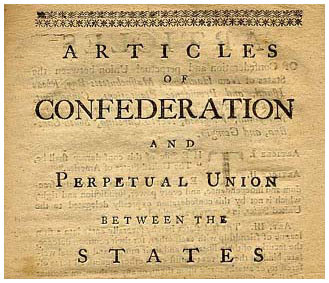 Put these documents in order.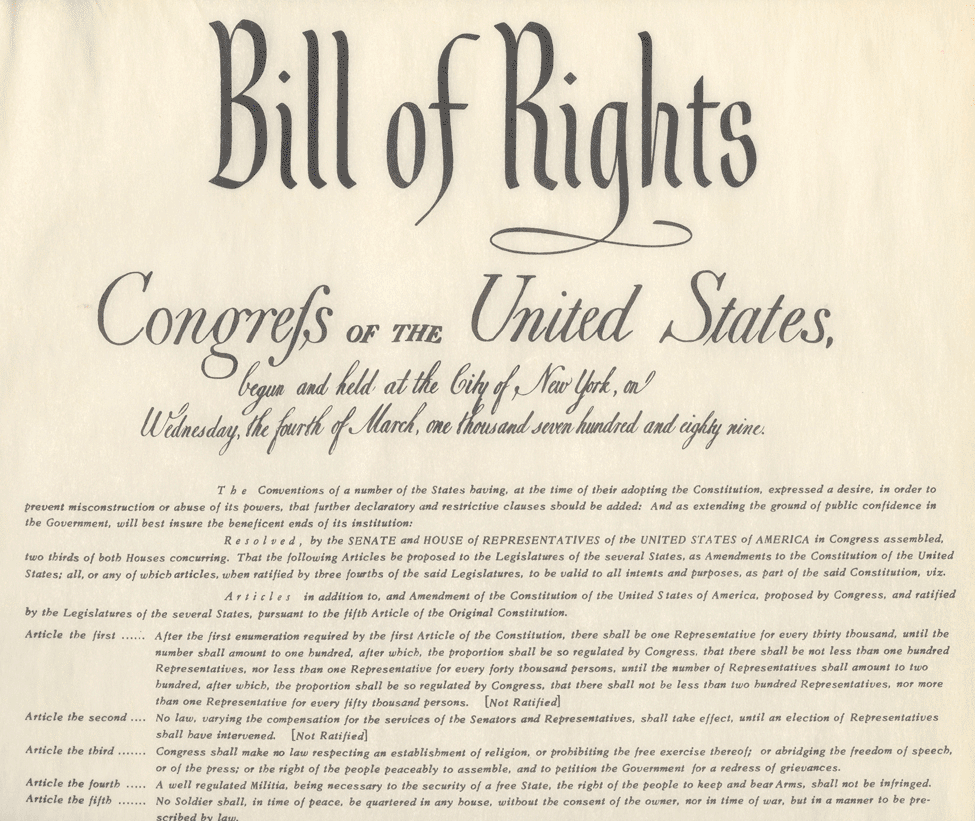 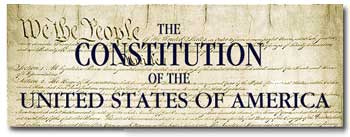 Constitution                  George Washington     federal                Articles of Confederation           powersnational                         Thomas Jefferson      senate                 House of Representatives         freedomsamendments                  George Mason             constitution                 state                             Philadelphia                  